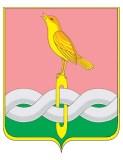 ПОСТАНОВЛЕНИЕА д м и н и с т р а ц и и  С о б и н с к о г о  р а й о н а 17.12.2020									                  №   1470	В целях охраны и укрепления здоровья обучающихся образовательных организаций Собинского района, обеспечения социальных гарантий детей в области питания, в соответствии со статьей 41 и пунктом 7 статьи 79 Федерального закона от 29 декабря 2012 года № 273-ФЗ «Об образовании в Российской Федерации», письмом Министерства образования и науки Российской Федерации от 14.01.2016г. № 07-81 «Об осуществлении выплат компенсации родителям (законным представителям) детей, обучающихся на дому», постановлением администрации Собинского района от 27.08.2020 № 935 «О компенсации стоимости питания обучающимся муниципальных образовательных организаций Собинского района», руководствуясь ст. 34.2 Устава района,   администрация  района   постановляет:Утвердить Порядок предоставления денежной компенсации родителям (законным представителям) за питание обучающихся, получающих образование в форме индивидуального обучения на дому, и обучающихся в форме семейногообразования в муниципальных общеобразовательных организациях Собинского района согласно приложению к настоящему постановлению. Контроль за  исполнением настоящего постановления возложить на заместителя главы администрации по социальным вопросам. Настоящее постановление подлежит  официальному опубликованию в газете «Доверие», вступает в силу с момента опубликования и распространяет свое действия на отношения, возникающие с 01.01.2021. 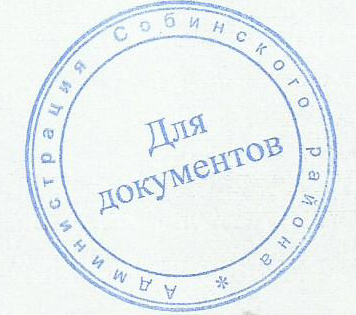 Глава администрации                                              			           А.В. РазовПриложениек постановлению администрацииот 17.12.2020 № 1470Порядок предоставления денежной компенсации родителям (законным представителям) за питание обучающихся, получающих образование в форме индивидуального обучения на дому, и обучающихся в форме семейногообразования в муниципальных общеобразовательных организациях Собинского районаОбщие положенияНастоящий Порядок разработан в целях создания условий по предоставлению денежной компенсации родителям (законным представителям)за питание обучающихся, получающих образование в форме индивидуального обучения на дому, и обучающихся в форме семейногообразованияв муниципальных общеобразовательных организациях Собинского района (далее –Порядок).Настоящий Порядок устанавливает механизм предоставления денежной компенсации за питание, источники финансового обеспечения расходов, связанных с предоставлением бесплатного питания обучающимся, не получающим горячее питание на пищеблоке общеобразовательной организации.Право на получение компенсации за питаниепри отсутствии возможности посещения образовательной организации Собинского района для получения бесплатного питанияимеют родители (законные представители):обучающихсяв форме индивидуального обучения надому;обучающихся в форме семейногообразования.Родители (законные представители) обучающихся, определенные пунктом 1.2. настоящего Порядка, обеспечиваются денежной компенсацией за питание, исходя из средней стоимости питания, сложившейся в конкретной образовательной организации.Порядок подачи документов и принятия решения о предоставлении денежной компенсации родителям (законным представителям) за питаниеобучающихсяДля предоставления денежной компенсации за питание обучающегося, родитель (законный представитель) представляет в общеобразовательнуюорганизацию:а) заявление о предоставлении денежной компенсацииза питание обучающегося по установленной форме согласно приложению к  настоящему Порядку;б)  копию документа, удостоверяющего личность заявителя;в) реквизиты банковского счета, на который будет производиться выплата денежной компенсации.Основанием для отказа в приеме документов, необходимых для предоставления денежной компенсации за питание обучающегося, является представление родителем (законным представителем) неполного пакета документов, указанных в пункте  2.1  настоящегоПорядка.Решение о предоставлении денежной компенсации родителю (законному представителю) за питание обучающегося оформляется приказом общеобразовательной организации в течение трех рабочих дней со дня представления документов,  указанных  в пункте 2.1 настоящего Порядка. Приказ на предоставление денежной компенсации издается ежемесячно, с указанием списочного состава обучающихся, по которым принято решение о выплате денежного возмещения взамен горячего питания, количества дней денежной компенсации исредней стоимости питания, сложившейся в образовательной организации в месяце, за который выплачивается компенсация. Родителю (законному представителю) направляется уведомление о выплате денежной компенсации (отказе о выплате) в течение 1 рабочего дня со дня принятия решения о предоставлении (отказе в предоставлении) денежной компенсации.Выплата денежной компенсации осуществляется посредством перечисления на лицевой счет родителя (законного представителя) до 20 числа месяца, следующего за месяцем, за который выплачивается компенсация.Основаниями для отказа в предоставлении денежной компенсации за питание обучающимсяявляются:а) выявление обстоятельств, влекущих прекращение права на обеспечение обучающегося бесплатным питанием;б) выбытие обучающегося из общеобразовательной организации;в)	посещение	обучающимся	общеобразовательной	организации	и получение им питания в школьной столовой.Организация предоставления денежной компенсации за питание обучающимсяДля организации предоставления денежной компенсации родителями (законными представителями) за питание обучающихсяобщеобразовательнаяорганизация:Обеспечивает информирование родителей  (законных  представителей) о порядке и условиях предоставления денежной компенсации за питание обучающихся;Принимает документы, указанные в пункте 2.1 настоящего Порядка, формирует пакет документов и обеспечивает иххранение;Проверяет право родителя (законного представителя) обучающегося на получение  денежной компенсации запитание;Принимает решение о предоставлении (об отказе в предоставлении) родителю (законному представителю) обучающегосяденежной компенсации запитание;Формирует списки обучающихся по категориям, в соответствии с пунктом 1.2 настоящегоПорядка;Обеспечивает составление и представление отчетности учредителю по предоставлению денежной компенсации родителю (законному представителю) за питаниеобучающихся;Осуществляет контроль за посещаемостью обучающихся, указанных в пункте 1.2. категорий,школьной столовой, с целью получения горячего питания в натуральномэквиваленте;Обеспечивает родителю (законному представителю) обучающегося выплату денежной компенсацией за питание, в соответствии с пунктом 2.3 настоящегоПорядка;Одновременное предоставление горячего питания и выплаты денежной компенсации взамен бесплатного питания одному и тому же обучающемуся за один и тот же период недопускается.Общеобразовательная организация в течение 1 рабочего дня с момента наступления обстоятельств, указанных в пункте 2.5. настоящего Положения, издает приказ о прекращении выплаты денежной компенсации.  Денежная компенсация, излишне выплаченная родителю (законному представителю) подлежит удержанию из сумм последующих выплат, а при прекращении выплаты денежной компенсации возвращается родителем (законным представителем) в добровольном порядке.Общеобразовательнаяорганизация в течение 3 рабочих дней со дня издания приказа о прекращении выплаты денежной компенсации, направляет одному из родителей (законному представителю) письменное уведомление о необходимости возврата излишне выплаченной денежной компенсации (далее - уведомление) с указанием банковских реквизитов для перечисления, размера денежной компенсации, подлежащей возврату, в срок не позднее 10 рабочих дней со дня получения уведомления. В случае невозвращения родителем (законным представителем) излишне выплаченной денежной компенсации в срок, указанный в пункте 3.12. настоящего Положения (далее - срок возврата), общеобразовательнаяорганизация в течение 30 календарных дней со дня истечения срока возврата принимает меры для взыскания излишне выплаченной суммы денежной компенсации с родителя (законного представителя) в судебном порядке в соответствии с законодательством Российской Федерации.Финансовое обеспечение расходов, связанных с предоставлением денежной компенсации за питаниеобучающимсяФинансовое обеспечение расходов, связанных с предоставлением денежной компенсации родителям (законным представителям) за питание обучающихся в муниципальных общеобразовательных организациях Собинского района, осуществляется за счет средств бюджета Собинского района в пределахбюджетных ассигнований, предусмотренных планомфинансово-хозяйственной деятельности бюджетного учреждения,  на соответствующий финансовый год и плановыйпериод.Объем средств муниципальнойобщеобразовательнойорганизацииопределяется исходя из прогнозируемогоколичества обучающихся, относящихся к категории обучающихся, установленных пунктом 1.2. настоящего Порядка, и установленной стоимостипитания.Контроль и ответственность за предоставление бесплатного  питания обучающимсяРуководитель общеобразовательнойорганизациинесет персональную ответственность за организацию выплаты денежной компенсации родителям (законным представителям) за питаниеобучающихся, получающим образование в форме индивидуального обучения на дому, иобучающимся в форме семейного образования в муниципальных общеобразовательных организациях Собинского района.Контроль расходования средств бюджета, предусмотренных на денежную компенсацию родителям (законным представителям) за питание обучающихся в муниципальных общеобразовательных учреждениях, осуществляет Управлениеобразования.Родители (законные представители) несут гражданско-правовую ответственность в случае, повлекшем неправомерное предоставление общеобразовательнойорганизацией денежной компенсации за  питание  обучающихся.Приложениек Порядку предоставления денежной компенсацииродителям (законным представителям) за питание обучающимся, получающим образование в форме индивидуального обучения на дому, и обучающимся в форме семейногообразования в муниципальных общеобразовательных организациях Собинского районаФормазаявления о предоставлении денежной компенсации родителю (законному представителю) за бесплатное питаниеобучающегосяДиректору МБОУ СОШ № 1 г. Лакинск__________________________________________________________________от_______________________________(Ф.И.О. заявителя)проживающего по адресу:____________________________________________телефон:_________________________ЗаявлениеПрошу  предоставить   денежную компенсацию за питание моего ребенка_____________________________________________________________________________(Ф.И.О. обучающегося, дата рождения, класс)являющемуся обучающимся:_____________________________________________________________________________(в форме индивидуального обучения на дому; в форме семейного образования)не имеющего физическую возможность посещать столовую образовательной организациивписывается собственноручно __________________________________________________________________________________на период ______с_____________20__/__ год.Я,_______________________________________________________________(фамилия, имя, отчествозаявителя)согласен (на) на обработку:в целях предоставления моему ребенку денежной компенсации за питание, предусмотренной действующим законодательством для обучающихся.К заявлению прилагаются:копию документа, удостоверяющего личностьзаявителя;реквизиты банковского счета, на который будет производиться выплата денежнойкомпенсации.«___»______________20__г.	_________________(подпись заявителя)«___»______________20__г._______________________________________(Ф.И.О., подпись лица, принявшего заявление)Персональные данные, в отношении которых дается согласие, включают данные, указанные в настоящем		заявлении.		Действия		с	персональными	данными включают      в      себя    обработку     (сбор,       запись,       систематизацию,       накопление, хранение,	уточнение	(обновление,	изменение),		извлечение, использование, передачу (представление, доступ), обезличивание, блокирование, удаление, уничтожение).Способы	обработки	персональных	данных:	автоматизированная	с использованием средств вычислительной техники; без использованиясредств автоматизации.Разрешаю     поручать     обработку    моих     персональных     данных     третьему     лицу     в объеме, необходимом для достижения целей,  указанных  в  настоящем  согласии,  при  наличии  условий в договоре с третьим лицом о соблюдении им принципов и правил обработки персональных данных, предусмотренных Федеральным законом "О персональных данных", и что персональные данные, передаваемые третьим лицам, будут обрабатываться только в целях предоставления моему ребенку	бесплатного	двухразового	питания,	а	также финансового контроля за правомерностью предоставления моему ребенку бесплатногопитания.Я ознакомлен (а) с тем, что:в     случае     моего      отказа      представить      свои      персональные      данные      и     персональные     данные     ребенка     оператор     персональных     данных     не     сможет     на  законных   основаниях   осуществлять   их    обработку,    что    приведет    кследующимюридическим последствиям: невозможность  предоставления  моему  ребенку  бесплатного двухразовогопитания;согласие    на    обработку    персональных    данных    действует    с    даты     подписаниянастоящего согласия до достижения оператором  персональных  данных  целей  обработки персональныхданных;согласие     может     быть     отозвано      полностью      или     частично      по     моей      инициативе  на   основании   личного   письменного   заявления,   в   т.ч.   и    в    случае    ставших    мне   известнымифактовнарушениямоихправимоегоребенкаприобработкеперсональныхданных;в    случае    отзыва  согласия   на   обработку   персональных   данных   оператор персональных     данных     вправе     продолжить     обработку     персональных     данных     без согласия субъекта персональных  данных при наличии оснований, указанных в  пунктах  3,  4,  5,  9 части 1 статьи 6 Федерального закона "О персональныхданных";при    отзыве    настоящего    согласия    уничтожение    персональных    данных     будет  осуществлено  в  тридцатидневный  срок,  если  иное  не  предусмотрено   законодательством РоссийскойФедерации.В соответствии с законодательством в области персональных данных я имею право:на    получение    сведений    об    операторе    персональных    данных,     о     месте     его  нахождения, о наличии у оператора своих персональных данных и моего ребенка, а также на ознакомление с этими персональнымиданными;требовать    уточнения     своих     персональных     данных     и     моего     ребенка,     их  блокирования   или    уничтожения    в    случае,    если    персональные    данные    являются  неполными,   устаревшими,   неточными,   незаконно   полученными   или   не    являются необходимыми   для   заявленной   цели   обработки,    а    также    принимать   предусмотренные законом меры по защите своих прав и моегоребенка;на  получение  при   личном   обращении   или   при   направлении   запроса   информации, касающейся обработки своих персональных данных и моегоребенка;на  обжалование  действия  или  бездействия   оператора   персональных   данных   в  уполномоченный орган по защите прав субъектов персональных данных или в судебномпорядке;на защиту своих прав и законных интересов, в том числе на возмещение убытков и (или) компенсацию морального вреда в судебномпорядке.Информацию      для    целей,    предусмотренных    Федеральным    законом     "Оперсональныхданных",прошусообщатьмнеоднимизуказанныхспособов:_________________________________________________________________(электронная почта, почтовый адрес, факс,другое)«___»______________20__г.	_________________(подпись заявителя)Приложениек Порядку предоставления денежной компенсацииродителям (законным представителям) за питание обучающимся, получающим образование в форме индивидуального обучения на дому, и обучающимся в форме семейногообразования в муниципальных общеобразовательных организациях Собинского районаФормазаявления о предоставлении денежной компенсации родителю (законному представителю) за бесплатное питание обучающегосяДиректору МБОУ СОШ № 1 г. Лакинск__________________________________________________________________от_______________________________(Ф.И.О. заявителя)проживающего по адресу:____________________________________________  телефон:_________________________ЗаявлениеПрошу  предоставить   денежную компенсацию за питание моего ребенка_____________________________________________________________________________(Ф.И.О. обучающегося, дата рождения, класс)являющемуся обучающимся:_____________________________________________________________________________(в форме индивидуального обучения на дому; в форме семейного образования)__________________________________________________________________________________________________________________________________________________________________________ __________________________________________________________________________________на период ______с_____________20__/__ год.Я,_______________________________________________________________(фамилия, имя, отчествозаявителя)согласен (на) на обработку:в целях предоставления моему ребенку денежной компенсации за питание, предусмотренной действующим законодательством для обучающихся.К заявлению прилагаются:копию документа, удостоверяющего личностьзаявителя;реквизиты банковского счета, на который будет производиться выплата денежнойкомпенсации.«___»______________20__г.	_________________(подпись заявителя)«___»______________20__г.                                  _______________________________________(Ф.И.О., подпись лица, принявшего заявление)Об утверждении Порядка предоставления денежной компенсации  родителям (законным представителям за питание) обучающихся, получающих образование в форме индивидуального обучения на дому,  и обучающихся в форме семейного образования в муниципальных общеобразовательных организациях Собинского района Персональные данные, в отношениикоторых дается согласиеНужное отметить знаком «V»моих персональных данных,указанных в заявленииперсональных данных моегоребенка, указанных в заявлении Персональные данные, в отношениикоторых дается согласиеНужное отметить знаком «V»моих персональных данных,указанных в заявленииперсональных данных моегоребенка, указанных в заявлении 